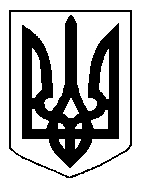 БІЛОЦЕРКІВСЬКА МІСЬКА РАДА	КИЇВСЬКОЇ ОБЛАСТІ	Р І Ш Е Н Н Я
від  23 січня 2020 року                                                                        № 4901-89-VII

Про внесення змін в рішення міської ради від  30 вересня 2019 року                                                                        № 4428-78-VII «Про надання дозволу на розроблення технічної документації із землеустрою щодо встановлення (відновлення) меж земельної ділянки в натурі (на місцевості) АКЦІОНЕРНОМУ ТОВАРИСТВУ «РАЙФФАЙЗЕН БАНК АВАЛЬ» ТА ТОВАРИСТВУ З ОБМЕЖЕНОЮ ВІДПОВІДАЛЬНІСТЮ ІНСТИТУТУ «БІЛОЦЕРКІВЦИВІЛЬПРОЕКТ»Розглянувши звернення постійної комісії з питань земельних відносин та земельного кадастру, планування території, будівництва, архітектури, охорони пам’яток, історичного середовища та благоустрою до міського голови від 17 грудня 2019 року №577/2-17, протокол постійної комісії з питань  земельних відносин та земельного кадастру, планування території, будівництва, архітектури, охорони пам’яток, історичного середовища та благоустрою від 17 грудня 2019 року №200, заяву АКЦІОНЕРНОГО ТОВАРИСТВА «РАЙФФАЙЗЕН БАНК АВАЛЬ», ТОВАРИСТВА З ОБМЕЖЕНОЮ ВІДПОВІДАЛЬНІСТЮ ІНСТИТУТУ «БІЛОЦЕРКІВЦИВІЛЬПРОЕКТ», ТОВАРИСТВА З ОБМЕЖЕНОЮ ВІДПОВІДАЛЬНІСТЮ «АЙБОЛИТ» від 11 грудня 2019 року №6365,  відповідно до ст.ст. 12, 93, 122, 124, 125, 126, ч.2 ст. 134  Земельного кодексу України, ст. 33 Закону України «Про оренду землі», ч. 5 ст. 16 Закону України «Про Державний земельний кадастр», ст. 24 Закону України «Про регулювання містобудівної діяльності», п. 34 ч. 1 ст. 26 Закону України «Про місцеве самоврядування в Україні», міська рада вирішила:1.Внести зміни в рішення міської ради від  30 вересня 2019 року № 4428-78-VII «Про надання дозволу на розроблення технічної документації із землеустрою щодо встановлення (відновлення) меж земельної ділянки в натурі (на місцевості) АКЦІОНЕРНОМУ ТОВАРИСТВУ «РАЙФФАЙЗЕН БАНК АВАЛЬ» ТА ТОВАРИСТВУ З ОБМЕЖЕНОЮ ВІДПОВІДАЛЬНІСТЮ ІНСТИТУТУ «БІЛОЦЕРКІВЦИВІЛЬПРОЕКТ», а саме: після слів «АКЦІОНЕРНОМУ ТОВАРИСТВУ «РАЙФФАЙЗЕН БАНК АВАЛЬ» ТА ТОВАРИСТВУ З ОБМЕЖЕНОЮ ВІДПОВІДАЛЬНІСТЮ ІНСТИТУТУ «БІЛОЦЕРКІВЦИВІЛЬПРОЕКТ» доповнити рішення словами: «ТОВАРИСТВУ З ОБМЕЖЕНОЮ ВІДПОВІДАЛЬНІСТЮ «АЙБОЛИТ» у зв’язку зі зміною права власності на об’єкти нерухомого майна розташовані на земельній ділянці з кадастровим номером: 3210300000:03:001:0165.2.Контроль за виконанням цього рішення, покласти на постійну комісію з питань  земельних відносин та земельного кадастру, планування території, будівництва, архітектури, охорони пам’яток, історичного середовища та благоустрою.Міський голова                                          	                                         Геннадій ДИКИЙ